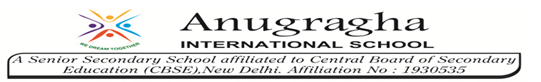 GRADE IIIMATHSDAILY PRACTICE PAPER[DPP]2019-2020PRE-MID TERM                    1. WHERE TO LOOK FROM ?						FIND THE VIEW    Objective: To understand the different types of viewing the objectUnderline the correct view to look at these things: 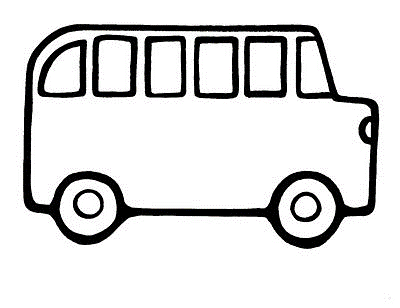 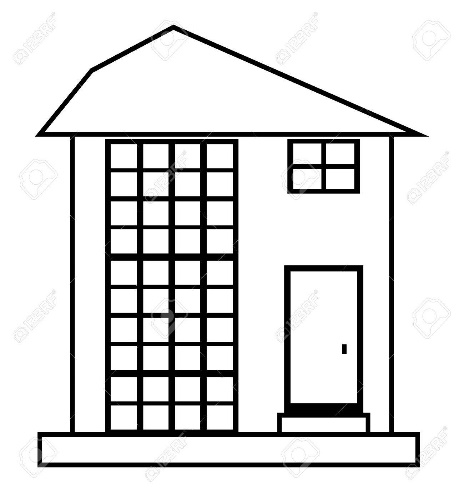                          Top/Side/Front  	Top/Side/Front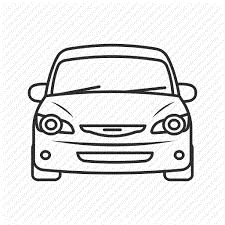 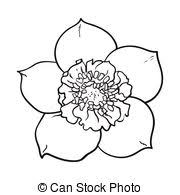                       Top/Side/Front  	Top/Side/Front  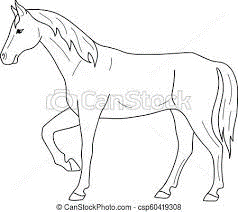 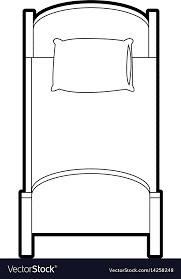 Top/Side/Front 						 Top/Side/Front           DATE:  							TEACHER’S SIGN:DOT PATTERN       Objective: To continue the pattern using dotsContinue each patternII. Complete these figures to form the basic shapes.                  DATE:  							TEACHER’S SIGN:THINK AND WRITEObjective : To find the difference between symmetry and non symmetrical objects.Is the dotted line drawn on the figure a line of symmetry? Write Yes / No.         DATE:  							TEACHER’S SIGN:DIVIDE MEObjective: To find mirror halves1. Draw the Line of Symmetry for the following:  A       M      U       W  E        B       C       D 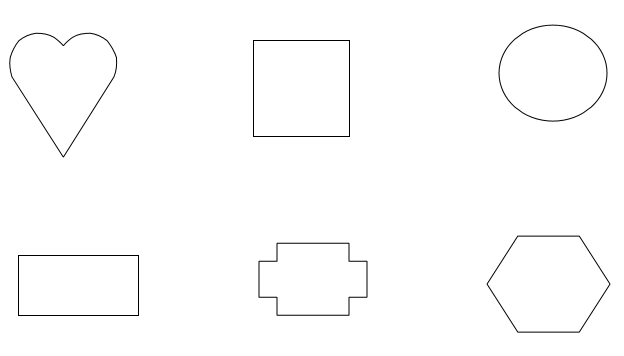           DATE:  							TEACHER’S SIGN:2.FUN WITH NUMBERS                      Objective:Recognize and sequence the numbers.1. Fill in the missing numerals Objective: To Understand the number names.2.  Write the number names for the following a) 199             ________________________________________________ b) 213            ________________________________________________ c) 341            ________________________________________________ d) 605           ________________________________________________ Objective : Understand the concept of skip count.3. Counting by 2’s write the numbers starting from: 4. Counting by 5’s write the numbers starting from:        DATE:  							TEACHER’S SIGN:ARRANGE MEObjective: Rearrange the numbers in ascending and descending order1. Arrange the following numbers in ascending order2. Arrange the following numbers in descending order 3. How many triangles can you find in this figure?  ___________________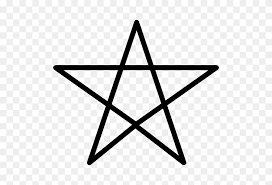           DATE:  							TEACHER’S SIGN:FIND AND COLOUR	Objective : To understand the concept of place value.1. Who am I ?1) My Ones digit is four. My Tens digit is 3 more than my Ones digit. I am the number ___________________. 2) My Ones digit is five. My Tens digit is 2 more than my Ones digit. My Hundreds digit is 1 less than my Ones digit. I am the number ___________________ .3) My Ones digit is zero. My Tens digit is 7 more than my Ones digit. My Hundreds digit is 6 more than my Ones digit. I am the number _____________________. 2. Colour the Numbers as directed. 1 digit numbers GREEN. 2 digit numbers YELLOW. 3 digit numbers RED.         DATE:  							TEACHER’S SIGN:EXPANDING WORKSHEETObjective: To understand the expanded form.1. Write the Expanded form of the following Numbers. 1. 732 = 700 + 30 + 2. 2. 123     =          __________________________________ 3. 390     =         __________________________________4. 589     =         __________________________________5. 666     =         __________________________________6. 909     =          __________________________________7. 576     =          __________________________________8. 345    =           __________________________________9. 809    = 	       __________________________________10. 200  =            __________________________________11. 851  =            __________________________________12. 454  =            __________________________________13. 333  =            __________________________________14. 666  =             __________________________________15. 760  =            __________________________________     DATE:  							TEACHER’S SIGN:SMART CHARTS                          MAKE A TALLYObjective: Able to write the tally of numbers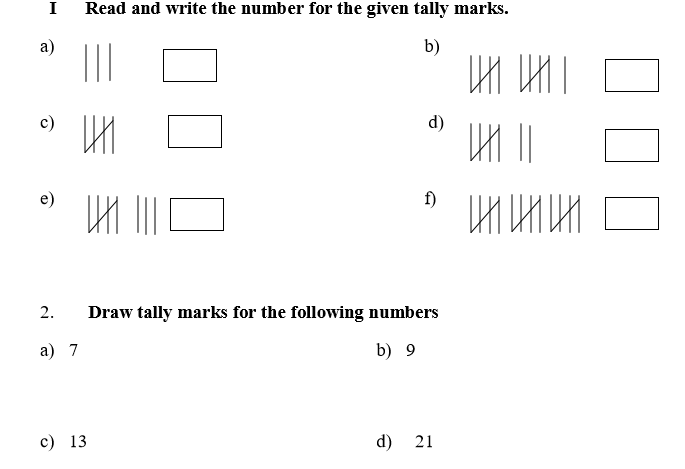 e)    19						f)     25 g)  5						h)     11DATE:									TEACHER’S SIGN:	ABILITY TO COMPUTE        Objective: To understand the pictograph Read the table given below about the hobbies of students of class III .Represent the data pictorially using smilies (☺ = 1 student)        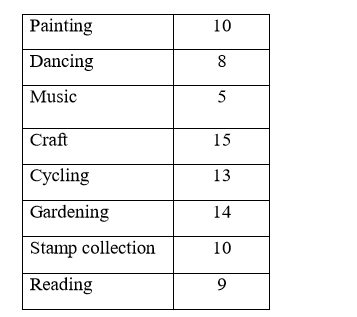 (a) Which is the most popular hobby? __________________________________________________________________ (b) Which is the least popular hobby? __________________________________________________________________ (c) How many more children like craft than music? __________________________________________________________________ (d) How many students like gardening? __________________________________________________________________ (e) What is the difference between the number of students who prefer reading and those who prefer music? ___________________________________________________________________DATE:									TEACHER’S SIGN:	RELATE AND DRAWObjective: To draw the bar graphThe table given below shows the number of absentees in class III in a week. Represent the same in the form of a bar chart: (1 cm = 1 student)                        Mon		Tue		Wed		Thurs		Fri		Sat   DATE:									TEACHER’S SIGN:				STUDY THE CHARTObjective :  Able to interpret the given dataAman, Bhanu, Shreya, Tarun and Tanya measured the length of their pencils. They stuck their strips as shown.   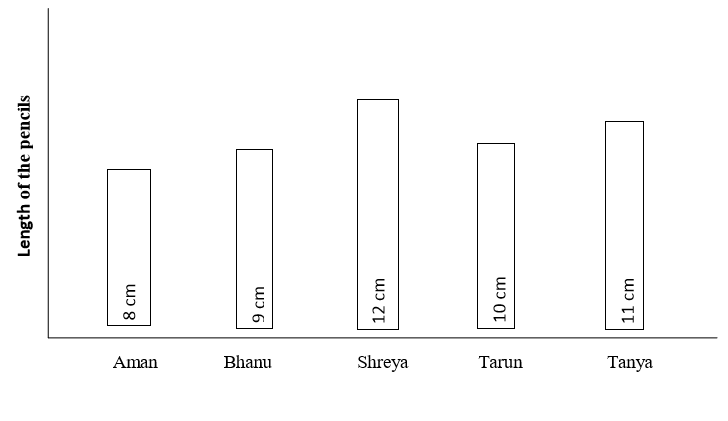 Study the above chart and answer the following questions (a) The length of Aman’s pencil is ____________cms. (b) The length of Shreys’s pencil is ____________cms. (c) Length of Bhanu’s pencil is ______than Tanya’s pencil(more, less). (d) The difference between the length of pencils of Tarun and Aman is ____cms(e) Arrange the length of the given pencils in descending order  ____________________________________________________________DATE:									TEACHER’S SIGN:S.NODATECONTENTREMARKSTEACHERSIGNATURE123456789101112300305768773943948202210454462798646500455315960189132665875435687DAYSNUMBER OF STUDENTS ABSENTMON4TUE3WED8THURS9FRI5SAT10